 มหาวิทยาลัยธุรกิจบัณฑิตย์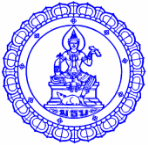 แบบขอเทียบแทนรายวิชาเรียนและโอนหน่วยกิต จากการย้ายสาขาวิชาระหว่างศึกษาระดับการศึกษา .................................. ภาคเรียนที่อนุมัติให้ย้าย....................   ปีการศึกษา ........................ชื่อ-สกุล............................................................................  เลขทะเบียน.......................................................................... รายละเอียดสาขาวิชาใหม่ที่ได้รับอนุมัติย้ายวิทยาลัย/คณะ ...............................................................................................................................................................หลักสูตร .....................................................................สาขาวิชา.................................................................................หมายเหตุ : ในกรณีที่นักศึกษามีผลอนุมัติการเทียบโอนจากสถานศึกษาอื่นในสาขาวิชาเดิม (ก่อนย้าย) ให้หลักสูตรที่นักศึกษาย้ายเข้าศึกษา ดำเนินการปรับปรุงผลการเทียบโอนในระบบ SLCM ใหม่อีกครั้ง และเสนออนุมัติตามขั้นตอนหลักเกณฑ์การเสนอขออนุมัติรายวิชาที่มีรหัสวิชาตรงกันกับหลักสูตรที่ย้ายเข้าศึกษา จะถูกโอนย้ายผ่านระบบอัตโนมัติ (เฉพาะรายวิชาที่สอบผ่าน) จึงไม่ต้องเสนอขออนุมัติในแบบฟอร์มนี้ รายวิชาที่ขอเทียบแทน ต้องเป็นรายวิชาที่เคยศึกษามาจากสาขาวิชาเดิมโดยมีรหัสวิชาต่างกัน แต่มีเนื้อหารายวิชาคล้ายคลึงกัน และสอบผ่านในรายวิชานั้นเป็นรายวิชาที่สามารถนำมาเป็นวิชาเลือก/วิชาโท/เลือกเสรี ได้ในหลักสูตรที่ย้ายเข้าศึกษาลงชื่อ    ..................................................... (หัวหน้าหลักสูตร)สรุป รายวิชาและหน่วยกิตที่สามารถเทียบแทนได้กับหลักสูตรที่เข้าศึกษาจำนวน ….…. รายวิชา .............  หน่วยกิต ทั้งนี้ได้ตรวจสอบความถูกต้องแล้ว	            ลงชื่อ    ......................................................			                                             (				      )			                                                  คณบดี/รองคณบดีฝ่ายวิชาการ			                                              วันที่ ........... / ................ / .............ตารางสรุปรายวิชาเทียบแทนจากการย้ายสาขาวิชาตารางสรุปรายวิชาเทียบแทนจากการย้ายสาขาวิชาตารางสรุปรายวิชาเทียบแทนจากการย้ายสาขาวิชาตารางสรุปรายวิชาเทียบแทนจากการย้ายสาขาวิชาตารางสรุปรายวิชาเทียบแทนจากการย้ายสาขาวิชาตารางสรุปรายวิชาเทียบแทนจากการย้ายสาขาวิชาตารางสรุปรายวิชาเทียบแทนจากการย้ายสาขาวิชาตารางสรุปรายวิชาเทียบแทนจากการย้ายสาขาวิชารายวิชาที่เคยศึกษาจากสาขาวิชาเดิมรายวิชาที่เคยศึกษาจากสาขาวิชาเดิมรายวิชาที่เคยศึกษาจากสาขาวิชาเดิมรายวิชาที่เคยศึกษาจากสาขาวิชาเดิมรายวิชาที่ขอเทียบแทนในสาขาวิชาที่ได้รับอนุมัติย้ายรายวิชาที่ขอเทียบแทนในสาขาวิชาที่ได้รับอนุมัติย้ายรายวิชาที่ขอเทียบแทนในสาขาวิชาที่ได้รับอนุมัติย้ายกลุ่มวิชารหัสวิชาชื่อวิชา นก.เกรดรหัสวิชาชื่อวิชานก.รวมจำนวนหน่วยกิตที่สามารถเทียบแทนรายวิชาได้รวมจำนวนหน่วยกิตที่สามารถเทียบแทนรายวิชาได้รวมจำนวนหน่วยกิตที่สามารถเทียบแทนรายวิชาได้รวมจำนวนหน่วยกิตที่สามารถเทียบแทนรายวิชาได้รวมจำนวนหน่วยกิตที่สามารถเทียบแทนรายวิชาได้รวมจำนวนหน่วยกิตที่สามารถเทียบแทนรายวิชาได้สำหรับสายงานวิชาการสำหรับสายงานวิชาการสำนักมาตรฐานฯ    ตรวจสอบแล้วถูกต้องและเป็นไปตามเกณฑ์ลงชื่อ ........................................................วันที่.........../............../...............ผลการพิจารณาขอเทียบโอนรายวิชา อนุมัติ     ไม่อนุมัติ  เนื่องจาก........................................         ลงชื่อ   ............................................................                     (			      	        )รองอธิการบดีสายงานวิชาการ/ผู้มีอำนาจทำการแทน                    วันที่  ........... /................ /.............สำหรับเจ้าหน้าที่ฝ่ายทะเบียนและวัดผลบันทึกผลการเทียบโอนเข้าสู่ระบบฯสำหรับเจ้าหน้าที่ฝ่ายทะเบียนและวัดผลบันทึกผลการเทียบโอนเข้าสู่ระบบฯลงชื่อ..........................................................................  ดำเนินการแล้วเมื่อ วันที่ ......../…...…/…………ลงชื่อ..........................................................................  ดำเนินการแล้วเมื่อ วันที่ ......../…...…/…………